Accentuate History of Place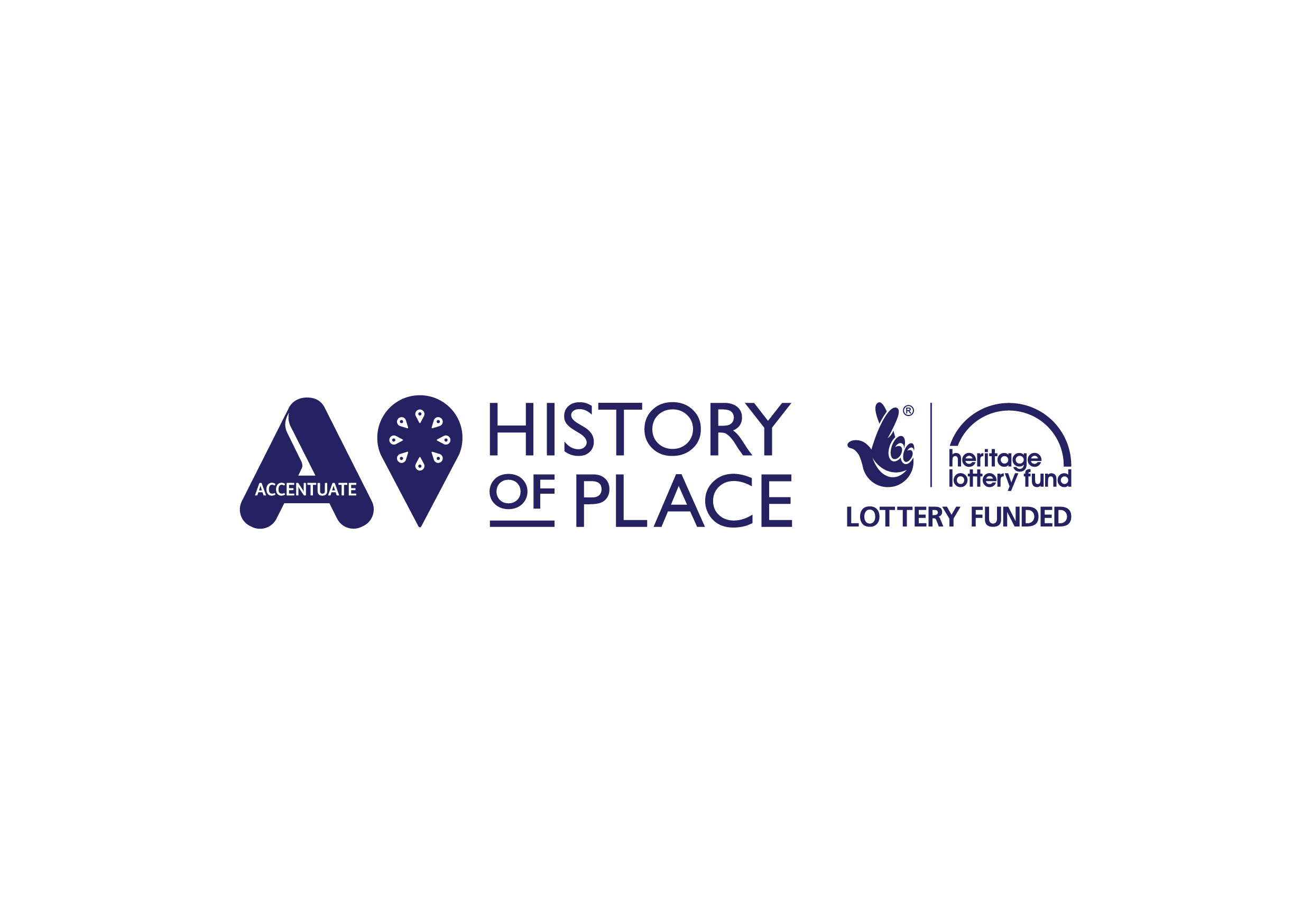 Brief for Liverpool Creative Community Filmmaker Purpose of the RoleAccentuate History of Place, a groundbreaking national disability heritage programme is seeking a Liverpool based creative filmmaker. The aim of the Accentuate History of Place (AHOP) film programme in Liverpool is to create short film, 10-15 minutes which reflects the story and context of the Royal School for the Blind, Liverpool. We will also require a shorter, 2-3 minutes, version anticipated to be included in the ‘Changing Attitudes’ section of the AHOP exhibition at the Museum of Liverpool.Through a series of workshops with local young people aged approximately 10-18, the AHOP Creative Community Filmmaker will be the lead Director and will nurture the community collaboration on all elements of the films creation. The film will tell the story of the school and reflect its relevance through the years. It will explore archives, place and local stories while combining visual interpretation with audio and creative responses which reflects the vibrant sense of place and its impact. It will also be important to include the voices of people with a visual impairment, from both the past (via archive) and the present (via workshop participants). The film workshops will need to be engaging for young people with a range of abilities and experience. Ideally we are seeking applicants with a lived experience of disability or at minimum an understanding of the social model of disability.The Creative Community Filmmaker will play a critical role in delivering the highest quality film based on the factual archives and the workshop participant’s engagement and responses to them. They will ensure we get a beautiful film and the story is coherent and fully accessible, to include audio description and BSL interpretation as a minimum requirement. They will lead a series of workshops and filming days to generate content and shoot the film and work with AHOP Film Producer and Editor to ensure the final film reaches its full potential The material will be shot and collated on location at various places in Liverpool. Alongside the film, History of Place is also delivering digital game making workshops and it is hoped that some material from the filmmaking workshops may also feed into the games.All film content will be edited by the AHOP Editor for final presentation as part of Disability History Month in November 2017 and possible inclusion in the exhibition at Museum of Liverpool in January 2018. All film equipment will be provided.Background to the ProjectAccentuate challenges perceptions of disability by providing life changing opportunities for deaf and disabled people to participate and lead within the cultural sector. Accentuate is a not-for-profit programme and operates under the organisational umbrella of Screen South, a Folkestone based cultural development agency. Accentuate History of Place is a nationally significant social history programme charting deaf and disabled people’s lives from the middle ages until the late twentieth century in relation to built heritage. Accentuate History of Place highlights eight sites of importance, across England, from early provision for disabled people through to the first purpose built architecture. The richly diverse, experiential stories generated by those who inhabited or designed these buildings, provides new insights into their own lives and the prevailing social attitudes and institutional processes which controlled them. As part of the project we are delivering a range of local hands on participatory activities, a national touring exhibition and a strand engaging young deaf and disabled people using digital game making workshops and filmmaking. The project links to the English Heritage disability online resource, Disability in Time and Place. http://www.english-heritage.org.uk/discover/people-and-places/disability-history/Accentuate History of Place (AHOP) is working with local communities bringing to life archive material and providing training to develop the skills of heritage events organisers, volunteers and heritage staff, in order to make heritage sites and events more accessible to disabled visitors. This is the first project of its kind, and is designed to bring this relatively hidden heritage to national notice. Role DescriptionThe Creative Community Filmmaker will work closely with a local Technical Assistant, AHOP Project Coordinator and local school/community group leaders, as well as liaise with the AHOP Archivist and Digital Content Manager, to ensure all film content is technically compliant and that creative content is maximised across all digital platforms. They will ensure all material generated during the workshop and making of film are delivered to the AHOP Project Co-coordinator and Editor according to schedule and budgets.The Creative Community Filmmaker will need have experience in film production and working in the community and youth sector. They will be expected to have directed notable short films and evidence this in their show reel.They will undertake the following specific tasksWork with the film programme team to assist in the set up and focus of the film development workshops with identified young people, who may be from school, colleges and community groups.Advise on the best approach to with working with archive material and other assets to deliver an engaging film.Work with film workshop participants to develop creative approaches and pass on skills.Draw out skills and interest of group and ensure they are actively engaged in all areas of making the film.Create a script and work with the film team to arrange the shooting of the film. The film shoot will be mainly self shooting and if necessary we will bring in extra crew to support.Create a film that reflects the exhibition themes and look at several other opportunities to explore the nature of the Royal School for the Blind, Liverpool. Work with the AHOP Editor to ensure each film is delivered in creative and engaging way.Work with participants and the Museum of Liverpool to explore school related objects within the collection of National Museums Liverpool and record this interpretive session.Liaise with the AHOP Editor to ensure the film reflects the story as developed in collaboration with the community and that all elements included in the film are captured at a high quality standard for inclusion online and in gallery & cinema screening settings. Liaise with the Museum of Liverpool’s staff, the AHOP Curator and the exhibition designers (2D and 3D) to ensure that the film is aesthetically consistent with the rest of the exhibition.Work with Technical Assistant to ensure all content is compliant and all licenses are cleared for content and personnel.Provide evidence of a recent DBS check (within the past 2 years).Provide evidence of Public Liability Insurance of £2 million.AccessWe aim to make the films 100% accessible, using as a minimum audio description, subtitles and BSL interpretation.Film BriefThe film should reflect the site’s themes and bring to life the experiences of those who inhabited the Royal School for the Blind, Liverpool through time. The Royal School for the Blind, Liverpool was established in 1791 as the first school of its kind in Britain and second in the world-it remains the longest in continuous existence and still serves as a school today. The school was founded as a ‘Blind Asylum’ in two lodging houses whilst raising the capital required to construct a purpose built school. In 1800 the school moved to their first school building, on London Road, which was soon expanded to account for the popularity of the school as a place of technical and musical instruction for blind and visually impaired people. When the railway expanded in the 1850’s the school was displaced and another, much grander, school building was constructed, on Hardman Street, In 1898 the school opened a sister site in the suburb of Wavertree, intended for children, and this building serves as the Royal School for the Blind today. Religion and music play a significant role in the history of the school-the school constructed their own chapel, an imitation of an Ancient Greek temple, which served as the primary place of worship for Liverpudlians across the city until the Liverpool Cathedral was built. When the popularity of the chapel waned it was demolished and an extension to the Hardman Street school was constructed to house a shop to sell products made by students.There is a rich archive of material available to provide insight into the founders of the school, the daily lives of students and school buildings although very few accounts from the students themselves. It is anticipated the film will feature in an exhibition at the Museum of Liverpool within the theme of ‘Changing Attitudes’. This section of the exhibition will examine language in the archives of the Royal School for the Blind, Liverpool to highlight historic attitudes towards blind people. The film could explore language and attitudes within the archive and explore the lack of authentic student voices.Fee and TimescaleThe fee for the role is £230 + Vat per day for a maximum of 12 days . Travel and expenses for each film will be met subject to approval.The Royal School for the Blind, Liverpool film programme will run two days a week during the school summer holiday in July and August 2017. We request the applicant to be flexible to suit the needs of the participants.A full timetable of work will be developed with the successful applicant/s and final agreement of a payment schedule will be based upon this. Application ProcessApplicants are required to send a CV with covering letter in which you outline how you would address the filmmaking brief, early ideas in response to the themes, how you would approach working with participants and a link to your showreel. Please ensure that you have read and understood the Accentuate History of Place programme. Applications should be made both as a hard copy and electronically, and sent to: Francesca LashmarProject ManagerAccentuateScreen SouthThe Wedge 75 - 81 Tontine StreetFolkestone CT20 1JREmail: info@accentuateuk.orgTel: 01303 259777Alternatively you can telephone or email to request application materials in other formats.Deadline for applications: Noon on Monday 22nd May 2017Interview date: 8th and 9th June 2017 at a venue to TBC in Liverpool